Das Evangelische Verwaltungs- und Serviceamt Schwarzwald-Bodensee nimmt als kirchlicher Dienstleister für seine 55 Kirchengemeinden, Diakonischen Werke und sonstigen kirchlichen Einrichtungen Verwaltungsaufgaben im Bereich des Finanzwesens, der Personalverwaltung und der Tageseinrichtungen für Kinder in den Kirchenbezirken Villingen, Konstanz und Überlingen-Stockach wahr.Am Standort Singen ist zum nächstmöglichen Zeitpunkt die Stelle eines/einerArchitekten / Architektin (m/w/d)in Vollzeit (39 Std) zu besetzen.Diese Aufgaben erwarten Sie: Mitwirkung bei Bauunterhalt und Entwicklung eines attraktiven, in großen Teilen auch historischen Gebäudebestandes,Beratung und Unterstützung der Kirchengemeinden und deren Ehrenamtlichen in ihren Bauherren-aufgaben,Ausschreibung, Vergabe, Bauüberwachung und Abrechnung von Baumaßnahmen an kirchlichen Gebäuden, Koordination von Bau- und Unterhaltsmaßnahmen im kirchengemeindlichen Gebäudebestand,Verhandlung und Koordinierung mit Behörden, dem Evangelischen Oberkirchenrat sowie mit Unternehmen und Handwerkern.Ihr Profil:abgeschlossenes Hochschulstudium der Architektur oder ein vergleichbarer Abschluss,Berufserfahrung in den Leistungsphasen der HOAI und in der Projektbetreuung,Engagement für anspruchsvolle, kirchliche Architektur, optimalerweise berufliche Erfahrung im Umgang mit historischer Bausubstanz,Organisationsfähigkeit, lösungs- und dienstleistungsorientiertes Denken,Motivation, Kreativität und Flexibilität,überzeugendes und sicheres Auftreten, Einsatzfreude sowie sehr gute Kommunikationsfähigkeit.Wir bieten Ihnen:einen abwechslungsreichen Arbeitsplatz in einem kleinen, engagierten Team,eine umfassende individuelle und praxisnahe Einarbeitung,flexible Arbeitszeiten,vielfältige Fort- und Weiterbildungsmöglichkeiten,Vergütung nach Entgeltgruppe 10-11 TVöD-Bund, sofern die tariflichen und persönlichen Voraussetzungen bestehen; betriebliche Altersvorsorge.Haben wir Ihr Interesse geweckt?Dann senden Sie bitte Ihre aussagekräftige Bewerbung unter Angabe Ihres frühestmöglichen Eintrittstermins anFrau Susanne Weiser - persönlich -, Evang. Verwaltungs- und Serviceamt, Denzlinger Str. 23, 79312 Emmendingen oder per E-Mail an jobs.schwarzwald-bodensee@vsa.ekiba.de.
Für weitere Auskünfte steht Ihnen unser Architekt, Herr Jakob Gross unter der Telefonnummer 07641 9185-33 zur Verfügung.Am Standort Singen ist zum nächstmöglichen Zeitpunkt die Stelle eines/einerArchitekten / Architektin (m/w/d)in Vollzeit (39 Std) zu besetzen.Diese Aufgaben erwarten Sie: Mitwirkung bei Bauunterhalt und Entwicklung eines attraktiven, in großen Teilen auch historischen Gebäudebestandes,Beratung und Unterstützung der Kirchengemeinden und deren Ehrenamtlichen in ihren Bauherren-aufgaben,Ausschreibung, Vergabe, Bauüberwachung und Abrechnung von Baumaßnahmen an kirchlichen Gebäuden, Koordination von Bau- und Unterhaltsmaßnahmen im kirchengemeindlichen Gebäudebestand,Verhandlung und Koordinierung mit Behörden, dem Evangelischen Oberkirchenrat sowie mit Unternehmen und Handwerkern.Ihr Profil:abgeschlossenes Hochschulstudium der Architektur oder ein vergleichbarer Abschluss,Berufserfahrung in den Leistungsphasen der HOAI und in der Projektbetreuung,Engagement für anspruchsvolle, kirchliche Architektur, optimalerweise berufliche Erfahrung im Umgang mit historischer Bausubstanz,Organisationsfähigkeit, lösungs- und dienstleistungsorientiertes Denken,Motivation, Kreativität und Flexibilität,überzeugendes und sicheres Auftreten, Einsatzfreude sowie sehr gute Kommunikationsfähigkeit.Wir bieten Ihnen:einen abwechslungsreichen Arbeitsplatz in einem kleinen, engagierten Team,eine umfassende individuelle und praxisnahe Einarbeitung,flexible Arbeitszeiten,vielfältige Fort- und Weiterbildungsmöglichkeiten,Vergütung nach Entgeltgruppe 10-11 TVöD-Bund, sofern die tariflichen und persönlichen Voraussetzungen bestehen; betriebliche Altersvorsorge.Haben wir Ihr Interesse geweckt?Dann senden Sie bitte Ihre aussagekräftige Bewerbung unter Angabe Ihres frühestmöglichen Eintrittstermins anFrau Susanne Weiser - persönlich -, Evang. Verwaltungs- und Serviceamt, Denzlinger Str. 23, 79312 Emmendingen oder per E-Mail an jobs.schwarzwald-bodensee@vsa.ekiba.de.
Für weitere Auskünfte steht Ihnen unser Architekt, Herr Jakob Gross unter der Telefonnummer 07641 9185-33 zur Verfügung.Am Standort Singen ist zum nächstmöglichen Zeitpunkt die Stelle eines/einerArchitekten / Architektin (m/w/d)in Vollzeit (39 Std) zu besetzen.Diese Aufgaben erwarten Sie: Mitwirkung bei Bauunterhalt und Entwicklung eines attraktiven, in großen Teilen auch historischen Gebäudebestandes,Beratung und Unterstützung der Kirchengemeinden und deren Ehrenamtlichen in ihren Bauherren-aufgaben,Ausschreibung, Vergabe, Bauüberwachung und Abrechnung von Baumaßnahmen an kirchlichen Gebäuden, Koordination von Bau- und Unterhaltsmaßnahmen im kirchengemeindlichen Gebäudebestand,Verhandlung und Koordinierung mit Behörden, dem Evangelischen Oberkirchenrat sowie mit Unternehmen und Handwerkern.Ihr Profil:abgeschlossenes Hochschulstudium der Architektur oder ein vergleichbarer Abschluss,Berufserfahrung in den Leistungsphasen der HOAI und in der Projektbetreuung,Engagement für anspruchsvolle, kirchliche Architektur, optimalerweise berufliche Erfahrung im Umgang mit historischer Bausubstanz,Organisationsfähigkeit, lösungs- und dienstleistungsorientiertes Denken,Motivation, Kreativität und Flexibilität,überzeugendes und sicheres Auftreten, Einsatzfreude sowie sehr gute Kommunikationsfähigkeit.Wir bieten Ihnen:einen abwechslungsreichen Arbeitsplatz in einem kleinen, engagierten Team,eine umfassende individuelle und praxisnahe Einarbeitung,flexible Arbeitszeiten,vielfältige Fort- und Weiterbildungsmöglichkeiten,Vergütung nach Entgeltgruppe 10-11 TVöD-Bund, sofern die tariflichen und persönlichen Voraussetzungen bestehen; betriebliche Altersvorsorge.Haben wir Ihr Interesse geweckt?Dann senden Sie bitte Ihre aussagekräftige Bewerbung unter Angabe Ihres frühestmöglichen Eintrittstermins anFrau Susanne Weiser - persönlich -, Evang. Verwaltungs- und Serviceamt, Denzlinger Str. 23, 79312 Emmendingen oder per E-Mail an jobs.schwarzwald-bodensee@vsa.ekiba.de.
Für weitere Auskünfte steht Ihnen unser Architekt, Herr Jakob Gross unter der Telefonnummer 07641 9185-33 zur Verfügung.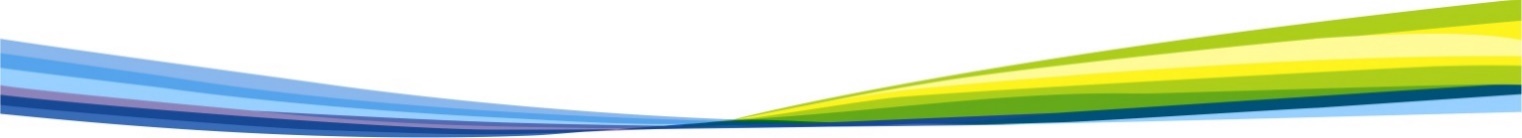 